«Echoes» — музыкальная композиция британской рок-группы Pink Floyd из альбома 1971 года Meddle. В оригинальном издании занимает полностью всю вторую сторону винилового диска (LP), является шестым, завершающим, треком альбома. 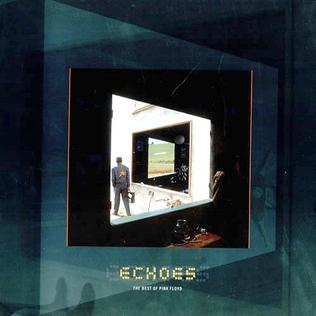  «Echoes» записывалась с января по август 1971 года в лондонских студиях Эбби-Роуд, AIR] и Морган. Записи композиции предшествовало сочинение музыкантами Pink Floyd многочисленных звуковых фрагментов, озаглавленных как «Nothing, parts 1—24», «Son of Nothing» и «Return of the Son of Nothing», последнее название использовалось во время первых концертных исполнений композиции в 1971 году. Данная композиция входит в число трёх самых продолжительных у Pink Floyd, незначительно уступая по длительности только «Atom Heart Mother» и «Shine On You Crazy Diamond».Кавер-версии:кавер-версия «Echoes», сокращённая до 7:36 минут, записана группой Alien Sex Fiend;в 2002 году группа The String Quartet записала версию «Echoes» длительностью 6:07 на струнных инструментах;в 2004 году кавер-версия была записана группой Mostly Autumn, кавер-версия издана в 2004 году на компакт-диске Pink Floyd Revisited;кавер-версия «Echoes Pt. 1» исполнялась группой Dream Theater‎; запись издана в 2006 году на альбоме Official Bootleg: Dark Side Of The Moon;в 2008 году кавер-версию «Echoes» для своего одноимённого альбома записала группа California Guitar Trio;годальбомлейбл1971MeddleHarvest1972Live at PompeiiUniversal Home Video1992Shine OnEMI2001Echoes: The Best of Pink FloydEMI2003Classic Albums: Pink Floyd – The Making of The Dark Side of the MoonEagle Rock Entertainment2007Oh, by the WayEMI2011DiscoveryEMIИздания Echoes: